Домашнее задание от 23 ноября Стр. 52-54 – прочитатьОтветить письменно на вопросы:Что такое фактура?Выпишите определение гомофонно-гармонической фактурыРазновидности гомофонно-гармонической фактурыВыпишите определение полифонической фактурыВ каких произведениях И.С. Баха встречается полифоническая фактура?Определите на картинках виды фактуры: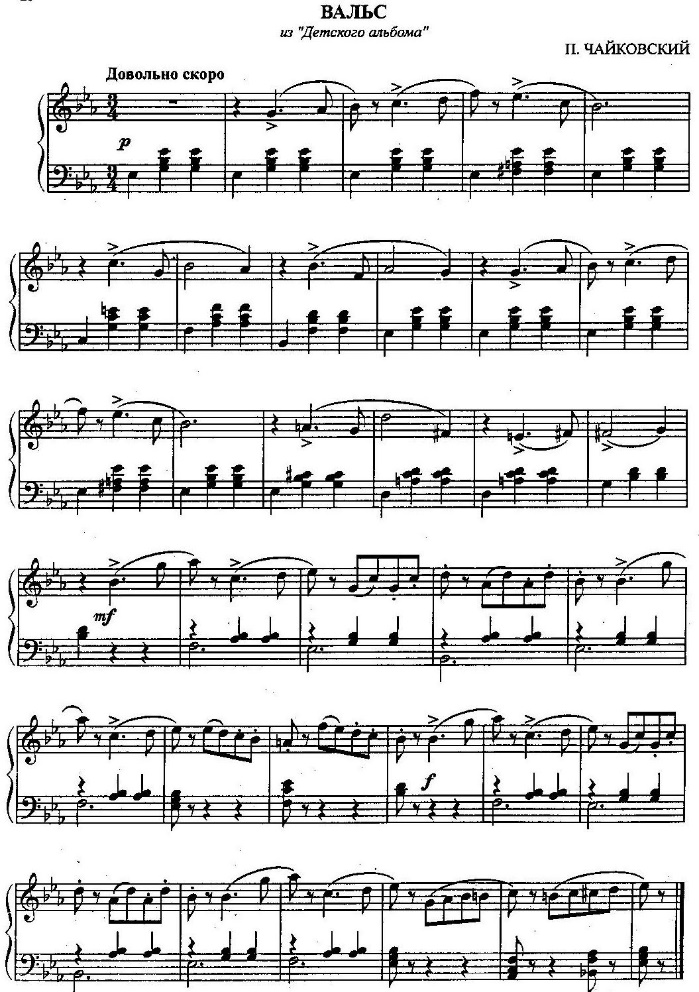 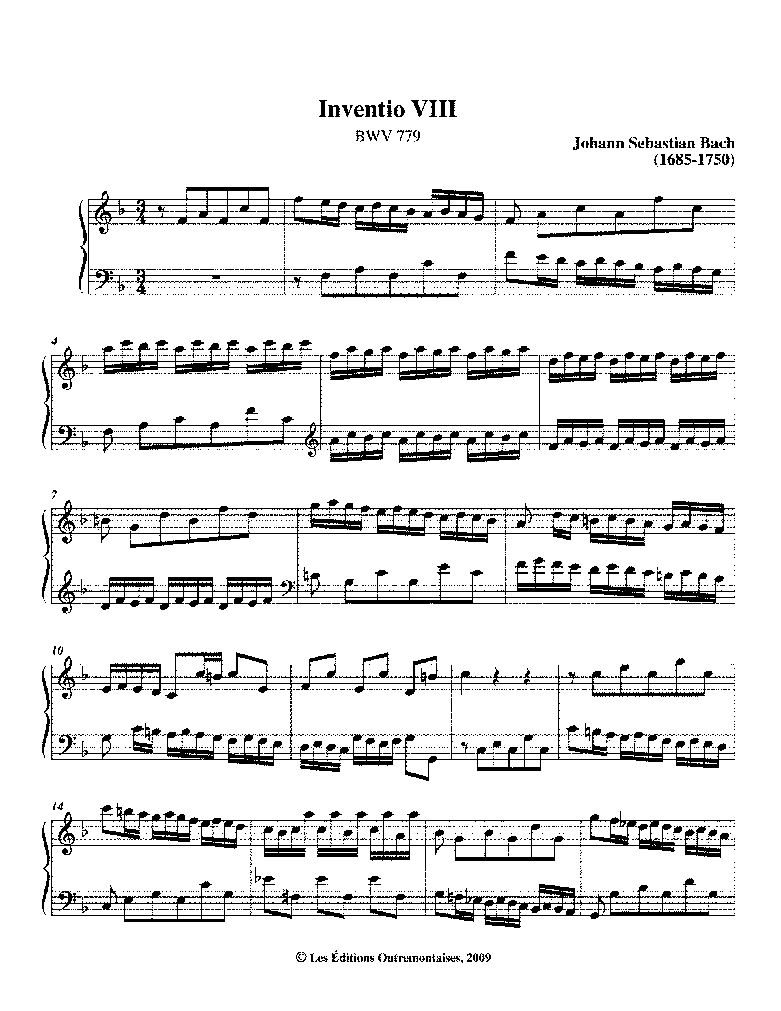 